INDICAÇÃO Nº 7532/2017Sugere ao Poder Executivo Municipal que proceda a limpeza da área publica localizada na Rua João Gilberto Franchi ao lado do nº 302 no Jd. das Orquídeas. (A)Excelentíssimo Senhor Prefeito Municipal, Nos termos do Art. 108 do Regimento Interno desta Casa de Leis, dirijo-me a Vossa Excelência para sugerir ao setor competente que proceda a limpeza da área publica localizada na Rua João Gilberto Franchi ao lado do nº 302 no Jd. das Orquídeas.Justificativa:Fomos procurados por munícipes solicitando essa providencia, pois, segundo eles a referida área está com mato favorecendo o aparecimento de escorpiões e aranhas que estão invadindo suas residências.Plenário “Dr. Tancredo Neves”, em 22 de Setembro de 2017.José Luís Fornasari                                                  “Joi Fornasari”                                                    - Vereador -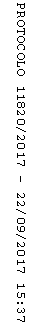 